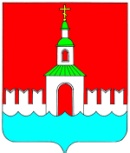 АДМИНИСТРАЦИя ЮРЬЕВЕЦКОГО мУНИЦИПАЛЬНОГО РАЙОНА ИВАНОВСКОЙ ОБЛАСТИПОСТАНОВЛЕНИЕот     21.11.2014 г.    № 714           г. ЮрьевецОб утверждении перечня земельных участков, предназначенных для бесплатного предоставления гражданам в собственностьВо исполнение закона Ивановской области от 31.12.2002 года № 111-ОЗ «О бесплатном предоставлении земельных участков в собственность гражданам Российской Федерации», в соответствии со ст. 28 Земельного кодекса РФ от 25.10.2001 г. №136-ФЗПОСТАНОВЛЯЕТ:Утвердить перечень земельных участков, предназначенных для бесплатного предоставления гражданам в собственность на территории Юрьевецкого муниципального района Ивановской области (прилагается).Опубликовать настоящее постановление в районной газете «Волга» и на официальном сайте администрации в сети Интернет. Временно исполняющий обязанности главы администрации Юрьевецкогомуниципального района                                                                Ю.И. ТимошенкоПриложениек постановлению администрацииЮрьевецкого муниципального районаИвановской областиот     21.11.2014 г.    № 714Переченьземельных участков, предназначенных для бесплатного предоставления гражданам в собственность на территории Юрьевецкого муниципального района Ивановской области№Месторасположение участкаКадастровый номерПлощадь(кв.м.)Разрешенное использование1Ивановская область, Юрьевецкий район, д. Пелевино, ул. Центральная, д. 33-а37:22:020213:3981009Для ИЖС2Ивановская область, Юрьевецкий район, д. Пелевино, ул. Центральная, д. 33 37:22:020213:3991022Для ИЖС3Ивановская область, Юрьевецкий район, д. Пелевино, ул. Центральная, д. 3437:22:020213:4001008Для ИЖС4Ивановская область, Юрьевецкий район, д. Михайлово, ул. Полевая, д. 2837:22:020102:10521260Для ЛПХ6Ивановская область, г. Юрьевец, ул. Сретенская, д. 3137:22:010121:134893Для ИЖС7Ивановская область, г. Юрьевец, ул. Сретенская, д. 2137:22:010121:1211453Для ИЖС8Ивановская область, г. Юрьевец, ул. Луговая, д. 437:22:010123:431019Для ИЖС